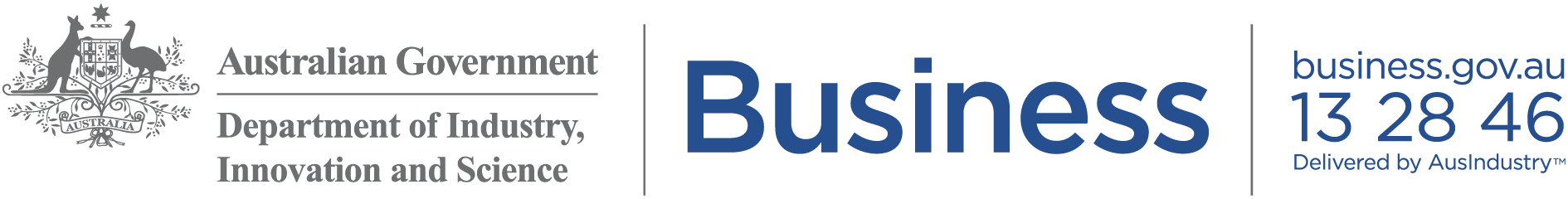 Automotive Transformation SchemeATS Request to Change Details formThis form is for Automotive Transformation Scheme () participants who wish to make changes to their ATS record.Completing and submitting the request to change detailsThere are a number of circumstances when an  participant will need to notify AusIndustry of required changes to their  record. Examples include, but are not limited to, when a staff member becomes the new ATS contact; the participant may have moved to another location; the ABN may have changed or registration details such as the nominated component has changed. Whenever an  participant requires a change of details to be made, this form should be completed and sent to AusIndustry.An ATS Request to Change Details form should be lodged promptly. It is important that AusIndustry remain aware of any changes to a participant’s details to ensure the smooth administration of the ATS and a minimisation of risk to AusIndustry and the ATS participant.All values and figures should be recorded in full, as whole numbers. Do not use decimal points.The ATS Request to Change Details form must be completed by the current authorised primary ATS contact.The ATS Request to Change Details form can be sent by email to ats@industry.gov.au or by post to:Automotive SectionAusIndustryGPO Box 2013CANBERRA   ACT 2601A hard copy may also be left during business hours at any AusIndustry office (Please refer to the AusIndustry’s national network on the Contact us page at http://www.business.gov.au/contact-us/Pages/our-network.aspx to locate a state or regional office near you).Privacy and confidentialityThe confidentiality of information provided to AusIndustry, a division of the Department of Industry, Innovation and Science (the Department), by ATS participants is protected by the relevant provisions and penalties of the Automotive Transformation Scheme Act 2009, the Automotive Transformation Scheme Regulations 2010, the Public Service Act 1999, the Public Service Regulations 1999, the Privacy Act 1988, the Crimes Act 1914, the Criminal Code and general law.Subregulation 6.5(1) of the Automotive Transformation Scheme Regulations 2010 allows the Minister to publish the following information about an  participant or a person who was an  participant:that the person is, or was, an ATS participant and the period of the person’s participation in the ATS;the amount of assistance paid to the person in an ATS year.Subregulation 6.5(2) of the Automotive Transformation Scheme Regulations 2010 requires the Minister to publish a notice that the Minister has given a person named in the notice permission to:apply for registration as an  participant; orcontinue registration as an  participant;on the basis that the registration would be in the national interest.Detailed confidential information contained in quarterly returns may be disclosed for audit purposes to contractors engaged by the Department and to other Commonwealth agencies for audit, reporting and law enforcement purposes. Further, the Department may release confidential information if it obtains the ATS participant’s consent or is required or permitted by law to do so. This could happen, for example, if the Department is required to respond to a resolution of the Parliament, or the order of a court.Getting helpPlease contact your Customer Service Manager or call the AusIndustry hotline on 13 28 46 if you need assistance or experience difficulties with completing and submitting this form.Part A	- Participant detailsA1	Participant detailsPart B	- Details of ChangesB1	Change of Nominated ATS ContactIf you wish to change the nominated  contact, please enter the new nominated  contact’s details in the table below. Remember that the nominated  contact must be the person within the company responsible for all dealings with AusIndustry in relation to . The person should be a resident of . If representing a group of companies the person must be approved by all group members to speak on their behalf.B1.1	Contact personB1.2	Contact detailsB1.3	Street addressProvide the street address of the new  contact.B1.4	Postal addressIs the new  contact’s postal address the same as the street address?	If ‘No’, please provide the new ATS contact’s postal address.B1.5	Specimen signature of new  contactProvide below the signature of the new ATS contact.B2	Change of details - otherIf you are requesting changes to any details as listed below, please tick the relevant box and specify the particulars of the change in the box provided. Change of Company Address or Company Contact Details Change of Registration Details Change of Nominated Component Change to a Quarterly Return Change in Group Membership Other Part C – Declaration and signatureC1	Declaration by authorised personNote: 	Please mark each box to complete the declaration. This form will not be accepted by AusIndustry for assessment unless all of the boxes above are marked.C2	Authorised signatory detailsThe person signing this form must be the current authorised primary ATS contact. If the current authorised primary ATS contact has left the company then this form will need to be signed by a senior employee or officer of the ATS participant who is authorised to do so.C3	Authorised SignatureAutomotive Transformation SchemeATS Request to Change Details formFull name of ATS participant (eg. Company ABC Pty Ltd within its own capacity and as trustee of XYZ Trust)Trading nameAustralian Business Number (ABN)Australian Company Number (ACN) Registration Number    -    To change the nominated ATS contact	Go to Part B1To change the address or contact details of the company	Go to Part B2To make a change to registration details	Go to Part B2To make a change to nominated component details	Go to Part B2To change details reported in a Quarterly Return	Go to Part B2To report changes in group membership	Go to Part B2To report other changes	Go to Part B2TitleIf ‘Other’, please specify.Given nameOther name(s)Family nameJob titleIf ‘Other’, please specify:      Office telephone numberMobile telephone numberOffice fax numberE-mail addressPreferred method for correspondenceAddress line 1Address line 2Address line 3Suburb/townState/territoryPostcodeCountryAustraliaAddress line 1Address line 2Address line 3Suburb/townState/territoryPostcodeCountryAustraliaDetails:I declare that I am authorised by the ATS participant to complete this form on behalf of the ATS participant and to sign and submit this declaration on behalf of the ATS participant.I declare that I have read the Automotive Transformation Scheme Act 2009 the Automotive Transformation Scheme Regulations 2010 and the Automotive Transformation Scheme Order 2010 and the relevant ATS Customer Guidelines and understand my obligations under each of them.I will maintain, or create and maintain, documents that evidence all particulars contained in Quarterly Returns.I understand that I may be requested to provide further clarification or documentation to verify the information supplied in this form.I declare that the information contained in this form is, to the best of my knowledge, true, accurate and complete in all material particulars. I also understand that the provision of false or misleading information or the making of a false or misleading statement to the Australian Government in an application is a serious offence.TitleIf ‘Other’, please specifyGiven nameOther name(s)Family nameJob title If ‘Other’, please specify:      Phone number (include area code)Email addressSignature_______________________________________Print name of signatory_______________________________________Date________________________________________Position of signatory________________________________________